PUNJAB STATE POWER CORPORATION LIMITED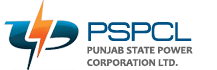 Regd. Office :PSEB Head office. The Mall, Patiala -147001Corporate Identity Number-LU40109PP20SGC033813 Website www.pspcl.in (Press Tender Notice)Terms & ConditionsThe tender document shall be issued only to those 1st class working building contractors enlisted with P.S.P.C.L, Pb. PWD B & R, MES, Railway who have satisfactory executed similar work of same magnitude during the last two years.The tender’s should enclose with their request for issue of tender documents Bank draft for Rs. 590/-(Rs. Five Hundred Ninety Only) in favor of ASE/Civil Const.& Mtc. Division, PSPCL, Bathinda.towards cost of tender documents /specification (non refundable).Tender of such bidders who do not purchase the set of NIT specification, shall not be opened.All tender must be accompanied with earnest money at the rates and in the form prescribed in the tender document. Except in the case of those tenders who have specially exempted their underConditional tenders will not be accepted.Tenderers will have to comply with all the rule and regulations under Factory Act, Industrial Disputes Act, E.P.F., Labor Laws, GST and Bonus Act & Retrenchment Compensation Act.Tender received telegraphically through telex or Fax/E-mail shall not be accepted.The competent authority reserves the rights to reject any or all tenders without assigning any reasons.In case the date of opening of tenders happens to be a holiday the tender will be received and opened on the next working day at the same time.Tender documents shall be issued to only those tenderers who prime facia meets aforesaid qualifying requirements. However, issue of tender documents shall not automatically construe qualification of the tender’s for the award of the work which shall again be determined during bid evaluation.Completion period of above work shall be four months.In case tender process is not completed due to any reason, no corrigendum will be published in newspapers. Details regarding corrigendum may be seen on official PSPCL website. www.pspcl.in									Addl. Superintending Engineer,									Civil  Const.& Mtc. Division,									P.S.P.C.L, Bathinda.Office ASE/Civil Const.& Mtc. Division, PSPCL, Bathinda.Short Description of the workRepair & Renovation of Sub Division Office, Makhu, Ferozepur.Tender Specification No.17/2018-19Issuing AuthorityAddl. Superintending Engineer, Civil Const.& Mtc. Division, PSPCL, Bathinda.AddressAddl. Superintending Engineer, Civil Const.& Mtc. Division, PSPCL, D-207, (Near Gate No.3) Thermal Colony, Bathinda.Estimated CostRs.4.90 Lacs including GST.Eligibility CriteriaAs per terms & Conditions.Last date of Sale of Tender20.12.2018   up to   17:00 HrsLast date for bid submission 21.12.2018   up to   11:00 HrsBid opening21.12.2018     at      11:30 HrsDocument CostRs. 590/-EMD CostRs. 10,000/-Payment ModeDemand Draft /BA-16, DD should be valid for minimum two monthsPayment in favor ofASE/Civil Const.& Mtc. Division, PSPCL, Bathinda.Contact No.96461-23797.URL for Additional informationwww.pspcl.in